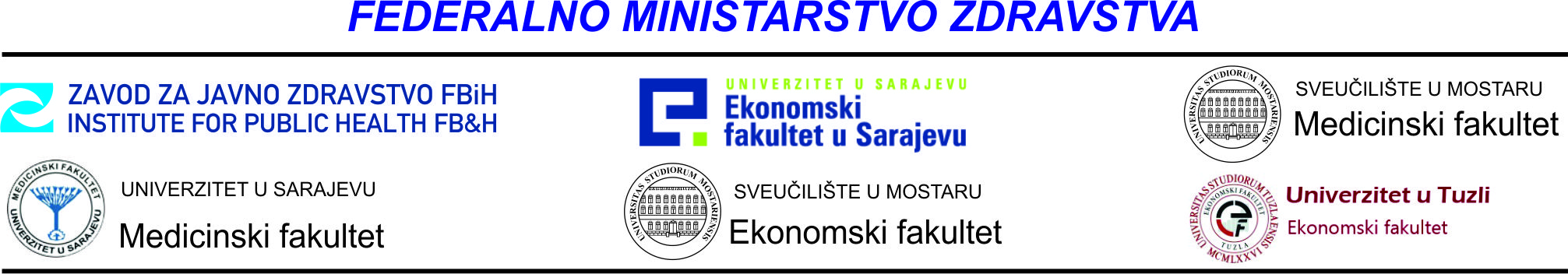 PRIJAVNICAza edukaciju iz zdravstvenog menadžmentaKontakti:1.Ime i prezimeIme i prezime2.Stručna spremaStručna sprema3.Funkcija koju ovljate u ustanovi/institucijiFunkcija koju ovljate u ustanovi/instituciji4.Naziv ustanove u kojoj ste zaposleni/aNaziv ustanove u kojoj ste zaposleni/a5.Nivo edukacije za koji se prijavljujete  osnovni- SHCE 1 , srednji- SHCE 2 ili napredni- SHCE 3Nivo edukacije za koji se prijavljujete  osnovni- SHCE 1 , srednji- SHCE 2 ili napredni- SHCE 36.Ukoliko ste na funkciji direktora / ravnatelja molimo Vas da navedete datum preuzimanja funkcijeUkoliko ste na funkciji direktora / ravnatelja molimo Vas da navedete datum preuzimanja funkcije7.Kontakt informacijetelefon7.Kontakt informacijee-mail7.Kontakt informacijemobitelZavod za javno zdravstvo Federacije BiH M.Tita 9, 71000 Sarajevo Tel.:+387 33 564 642 i 036 382 101Fax.:+387 33 564 602 i 036 382 116E-mail: z.vucina@zzjzfbih.ba            m.krupic@zzjzfbih.baEkonomski fakultet Univerziteta u  Sarajevu Poslovna akademija Skenderija br. 70, 71000 Sarajevo
Tel.: + 387 33 564 354; 
Fax.: + 387 33 564 371
E-mail:lela.grubesic@efsa.unsa.baMedicinski fakultet Sveučilišta u MostaruBijeli brijeg bb, 88000 Mostar                                                         Tel./Fax: +38736 335 600                                                         E-mail: danijel.pravdic@gmail.comMedicinski fakultet Sveučilišta u MostaruBijeli brijeg bb, 88000 Mostar                                                         Tel./Fax: +38736 335 600                                                         E-mail: danijel.pravdic@gmail.com